NAME: OYEBOADE Rukayah KiitanMATRIC NO: 17/ENG08/004DEPARTMENT: Biomedical EngineeringCOURSE CODE: BME312COURSE TITLE: Biological System of Control and ModellingEXERCISE 4.8Question(Drug administration) The metabolism of alcohol in the body can be modelled by the nonlinear compartment model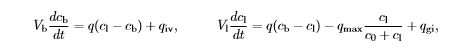 where Vb = 48 L and Vl = 0.6 L are the apparent volumes of distribution of body water and liver water, cb and cl are the concentrations of alcohol in the compartments, qiv and qgi are the injection rates for intravenous and gastrointestinal intake, q = 1.5 L/min is the total hepatic blood ﬂow, qmax = 2.75 mmol/min and c0 = 0.1 mmol/L. Simulate the system and compute the concentration in the blood for oral and intravenous doses of 12 g and 50 g of alcohol. Codes commandwindowclear clcsyms cb(t)syms ci(t)q=1.5vb=48vi=0.6c0=0.1ci= 50 %tried converting it to mmol/L but there is nothing like thatcb= 12qmax=2.75qiv=50 %do not know the value to put for itqgi=12 %do not know the value to put for itode=diff(cb,t)==(q*ci)/vb-(q*cb)/vb+(qiv/vb)ode1=diff(cb,t)==(q*cb)/vi- (ci*((q/vi)+((qmax*vi)/(c0-ci)))+(qgi/vi))plot(ode, ode1) %seriously do not know what to plot against whatResult q =    1.5000vb =    48vi =    0.6000c0 =    0.1000ci =    50cb =    12qmax =    2.7500qiv =    50qgi =    12ode =0 == 107/48ode1 =0 == -56560/499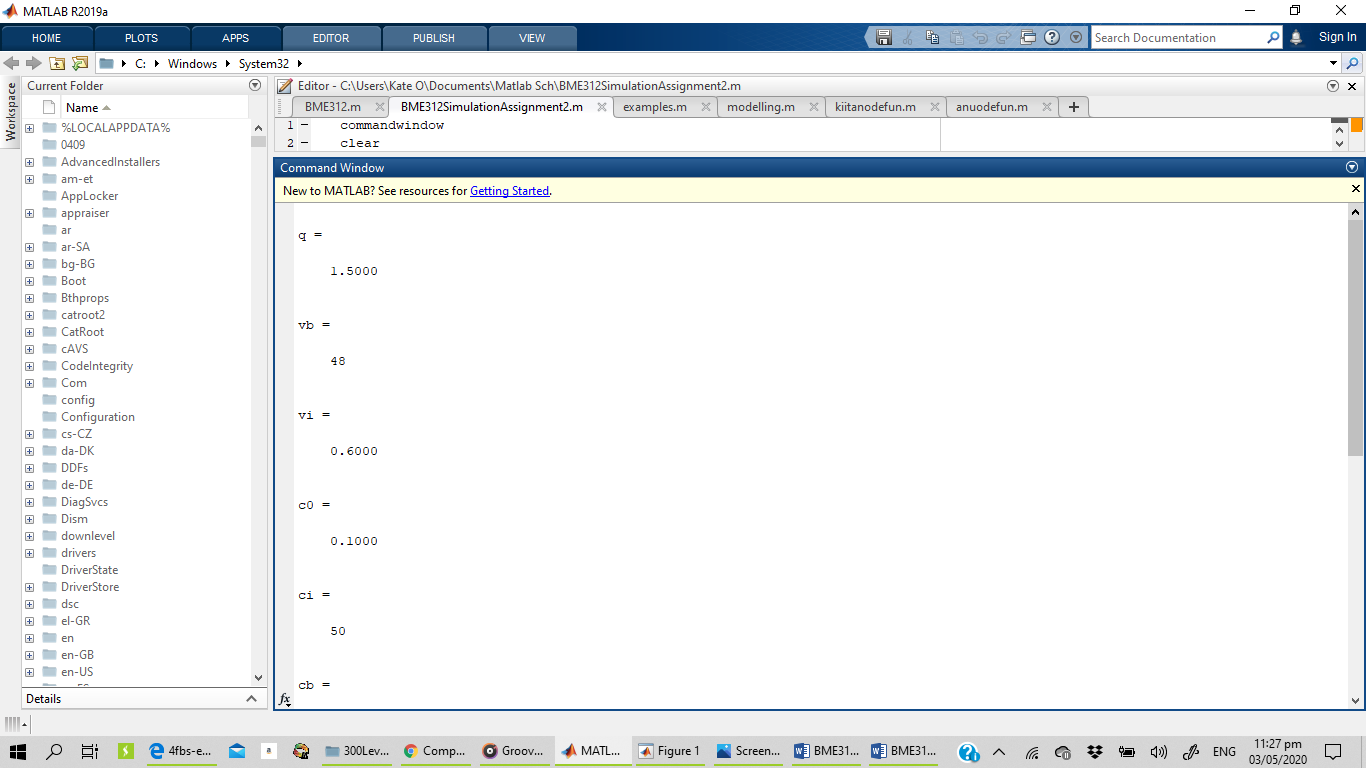 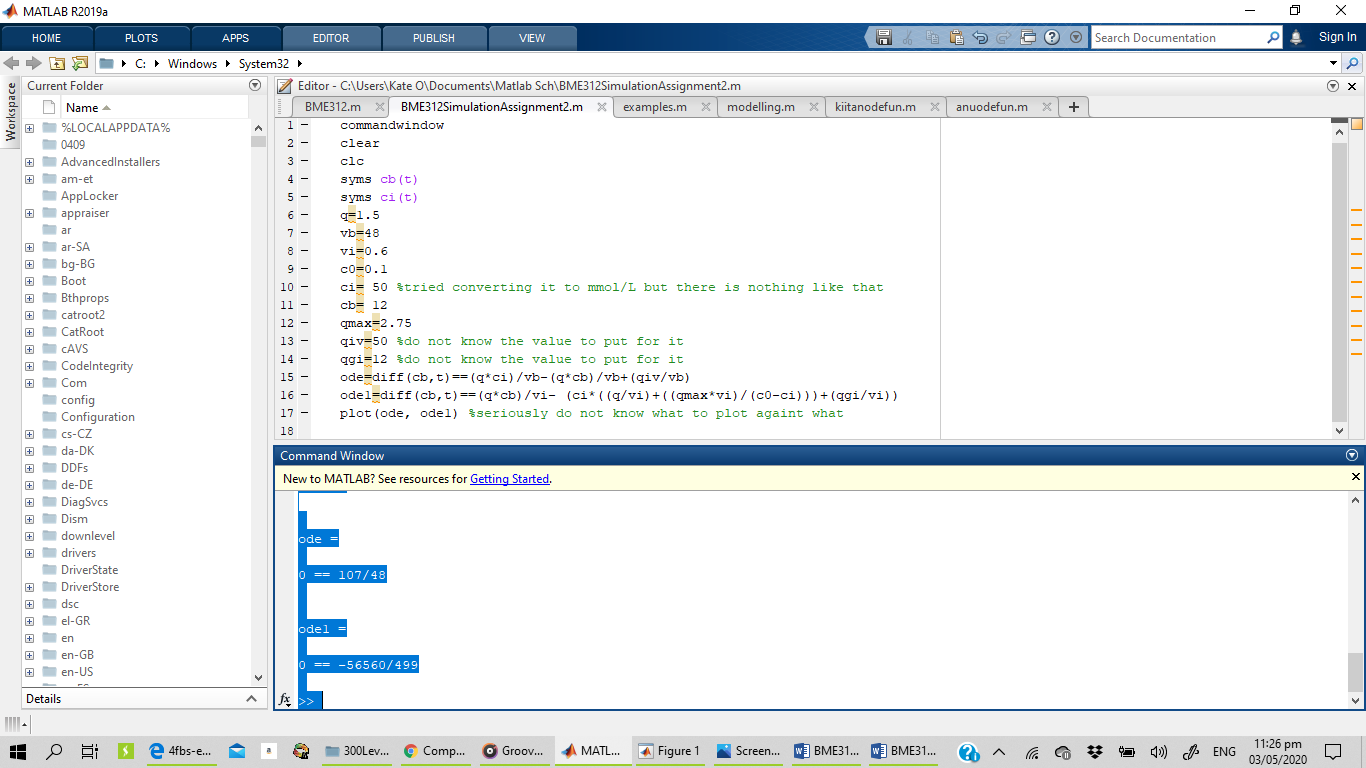 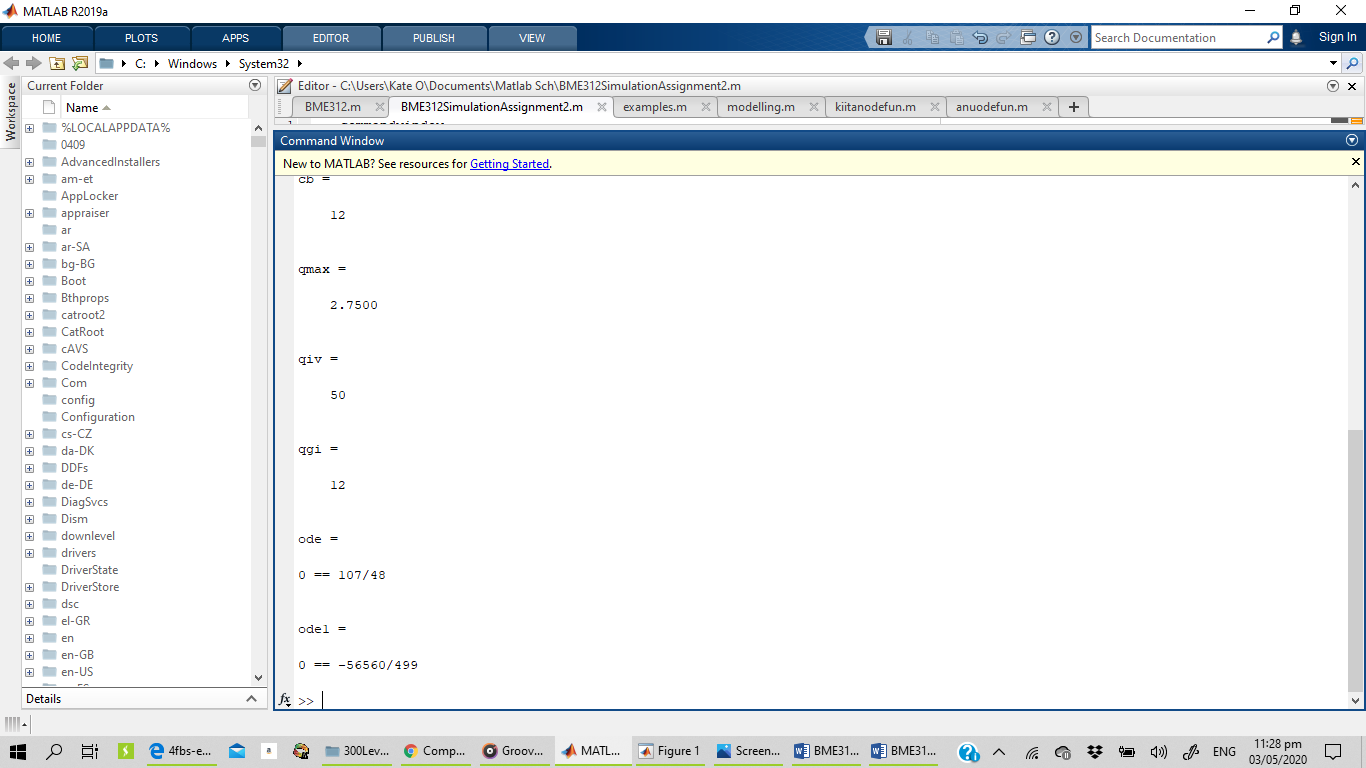 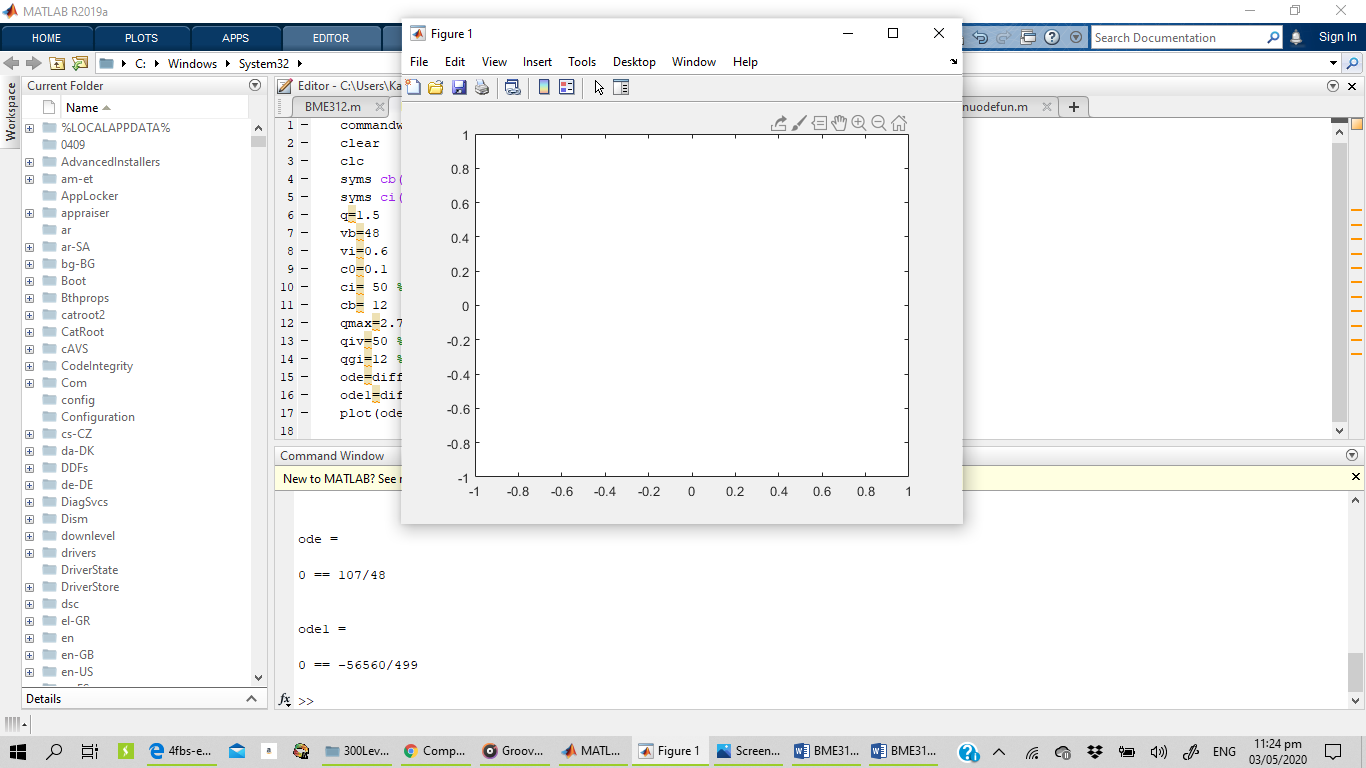 Exercise 4.9(Insulin-glucose dynamics) The following model for insulin glucose dynamics by Gaetano and colleagues [GMGM05] has three states: glucose concentration in the blood plasma G [mg/dL], insulin concentration in the interstitial ﬂuid I [µUI/ml], and X [min−1] that represents the increased removal rate of glucose due to insulin. The state X is proportional to the concentration of interstitial insulin. The dynamics are: dG dt =−(p1 + X)G + p1Gb + uG dX dt =−p2X + p3(I −Ib) dI dt = p4 max(G−p5,0)−p6(I −Ib)+uI. Use the parameters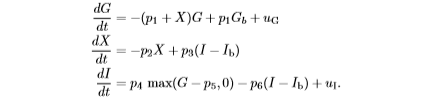 Simulate the system with the initial conditions G(0) = 300, I(0) = 100 and X(0) = 0. This corresponds to a person having taken a large initial dose of glucose.Codescommandwindowclearclcsyms G(t) syms X(t)syms I(t)  Gb=87;Ib=37.9P1=0.05P2=0.5P3=10^(-4)P4=10^(-5)P5=150P6=0.05P7=199G=300I=100X=0Ug=diff(G,t)+((P1+X)*G)-(P1*Gb)ode2=diff(X,t)==(-P2*X)+(P3*(I-Ib))Ui=diff(I,t)-(P4*(G-P5))-(P6*(I-Ib))ResultIb =   37.9000P1 =    0.0500P2 =    0.5000P3 =   1.0000e-04P4 =   1.0000e-05P5 =   150P6 =    0.0500P7 =   199G =   300I =   100X =     0Ug =213/20ode2 =0 == 621/100000 Ui =-6213/2000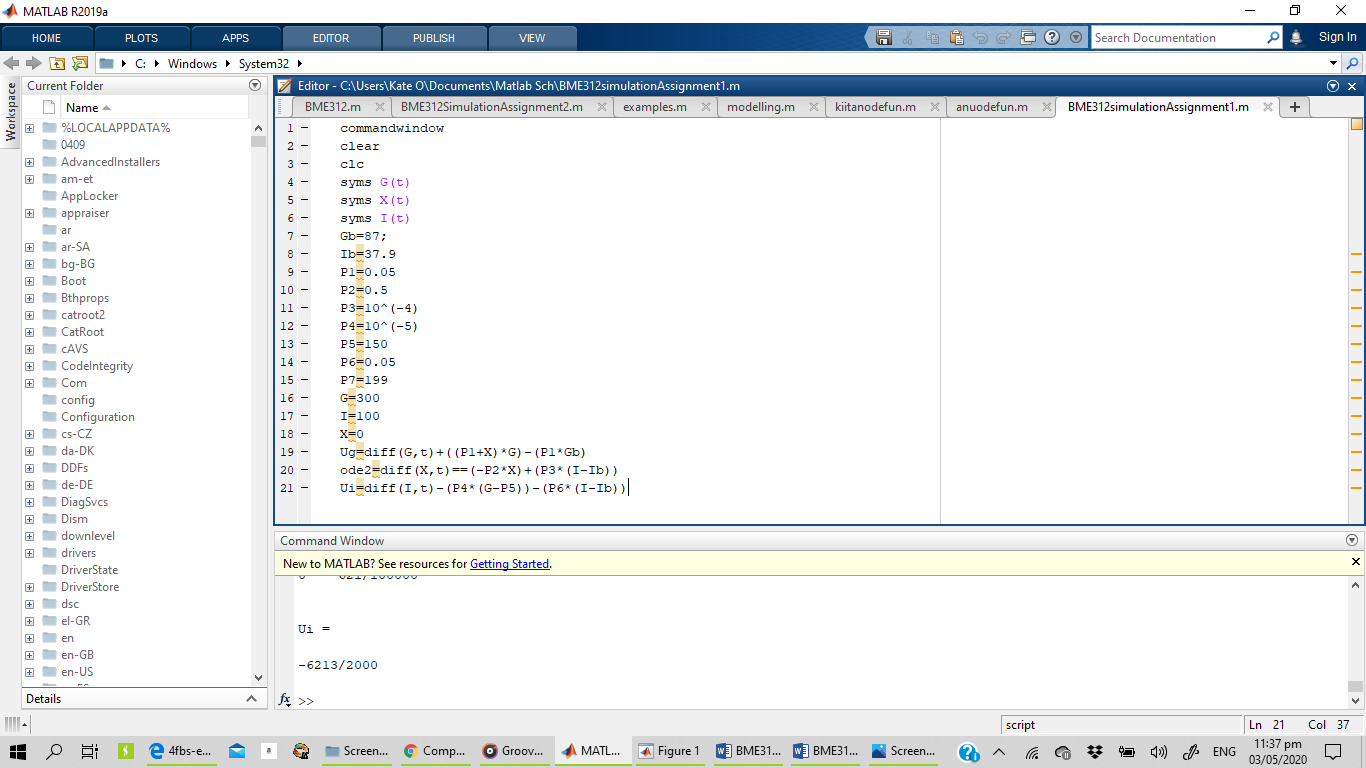 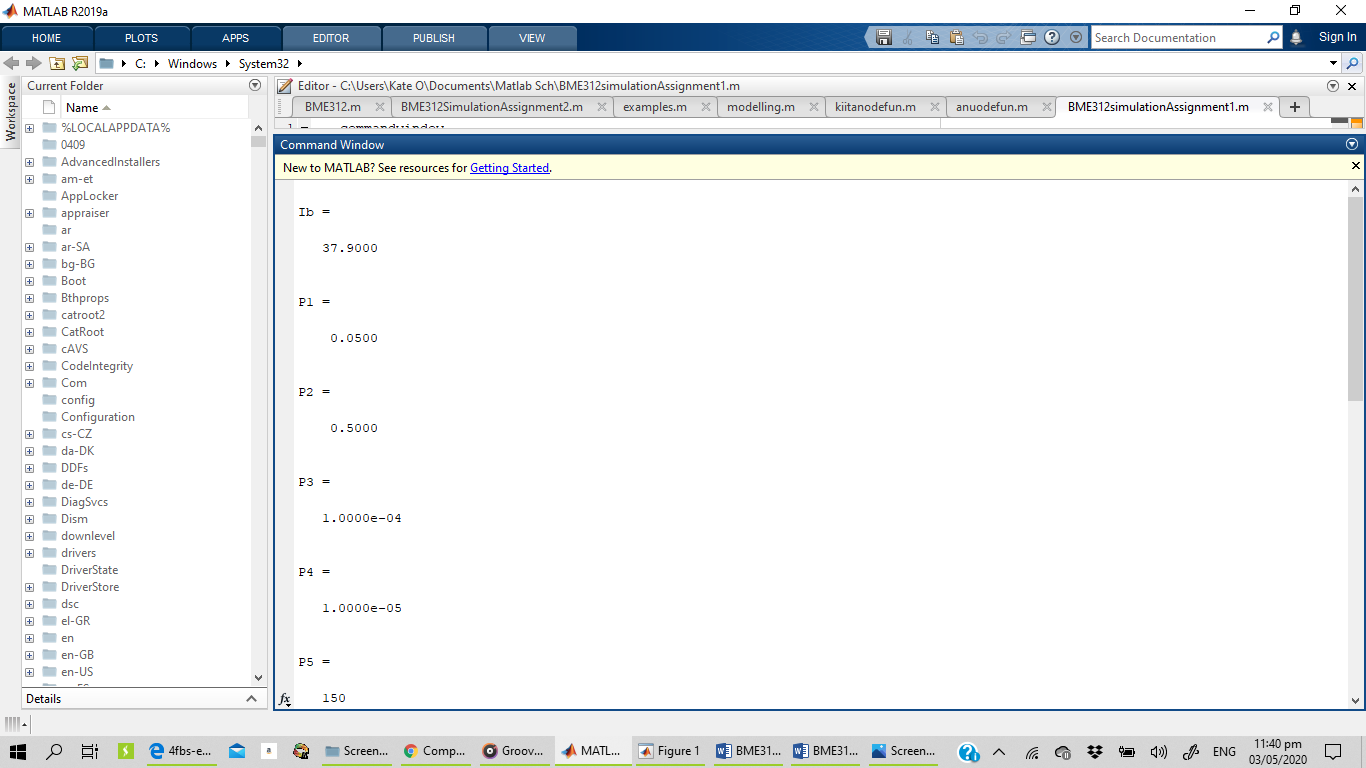 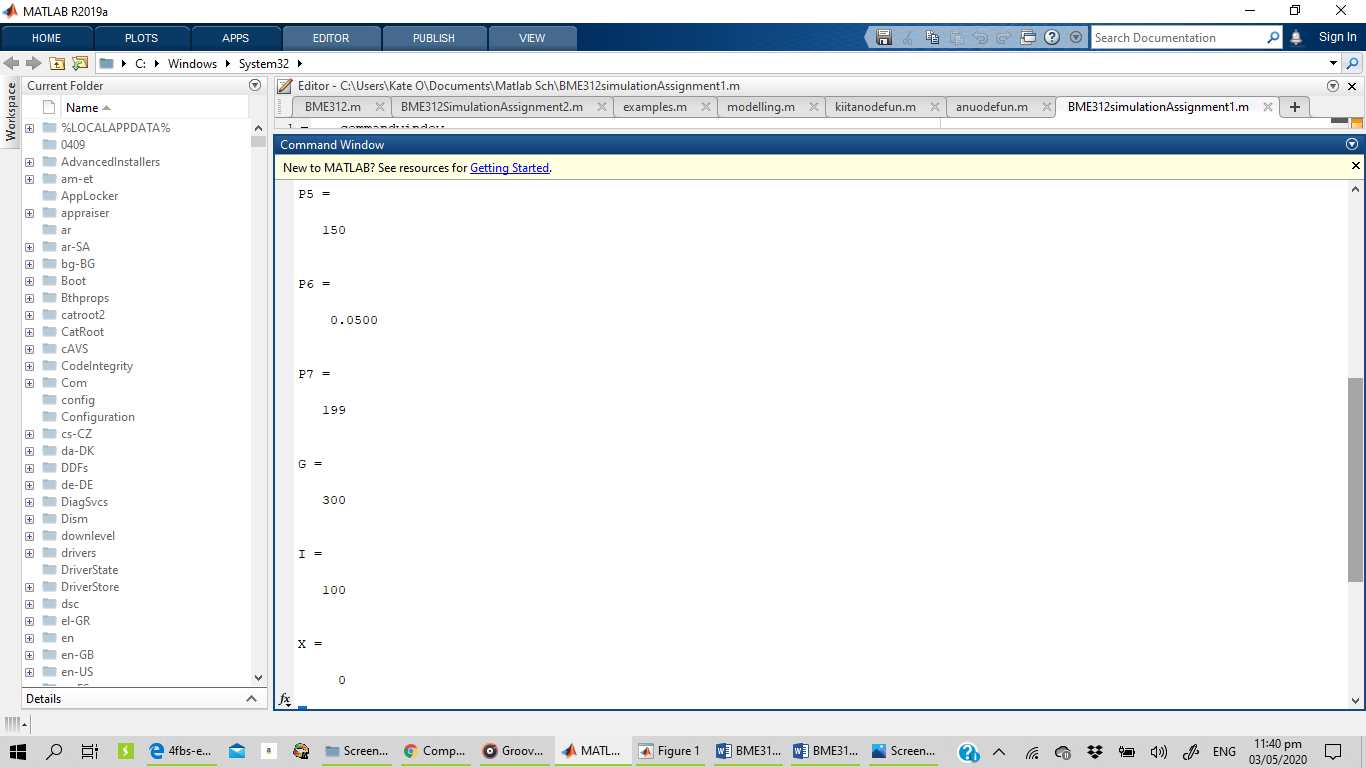 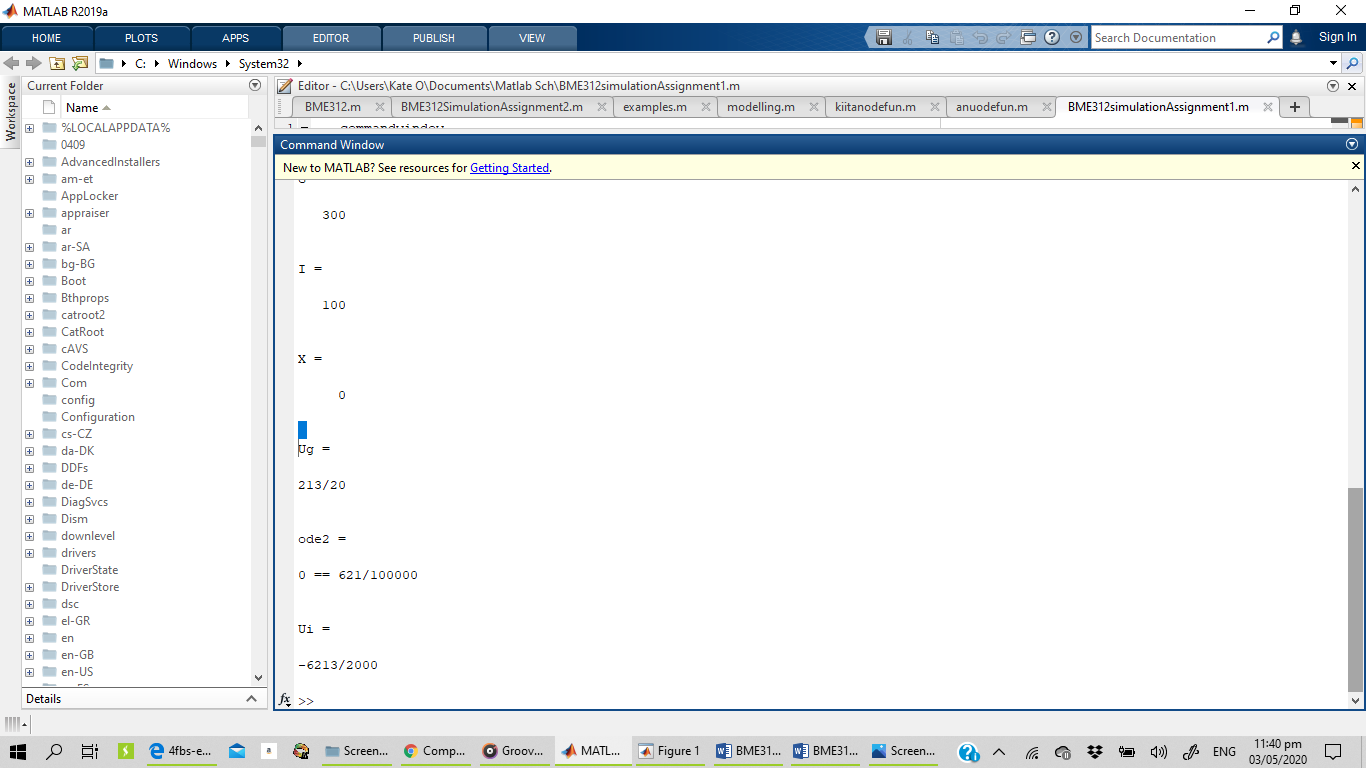 OR USING ODE FUNCTIONCodesfunction f = anuodefun(c,x)vb=48vi=0.6c0=0.1ci= 50 cb= 12qmax=2.75qiv=50qgi=12q=1.5 f(1)= (q*ci)/vb-(q*cb)/vb+(qiv/vb);f(2)= (q*cb)/vi- (ci*((q/vi)+((qmax*vi)/(c0-ci)))+(qgi/vi));endOther codeclose allclearclcc=[0.1 50 12]tspan= [0:0.25:1][t,c]=ode45(@anuodefun, tspan, c);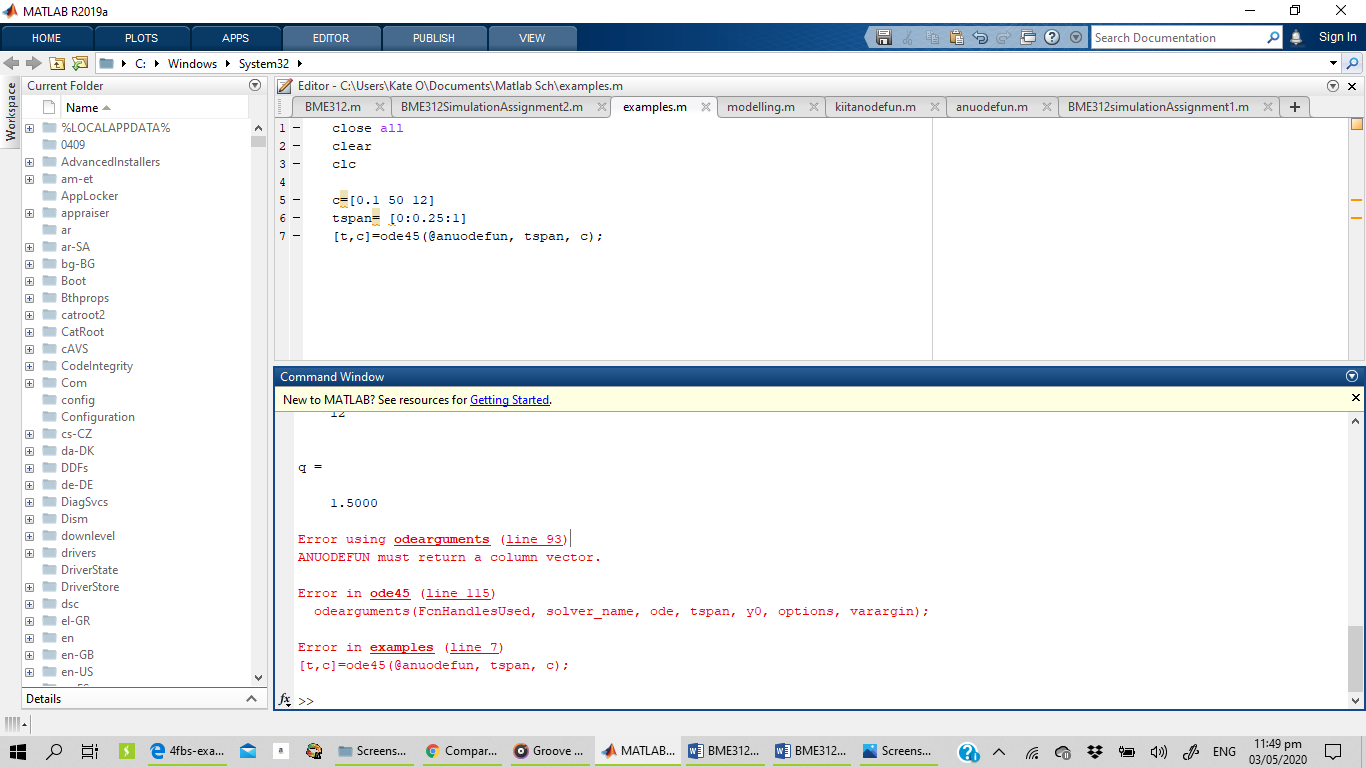 %did not runResult>> anuodefunvb =    48vi =    0.6000c0 =    0.1000ci =    50cb =    12qmax =    2.7500qiv =    50qgi =    12q =    1.5000ans =    2.2292 -113.3467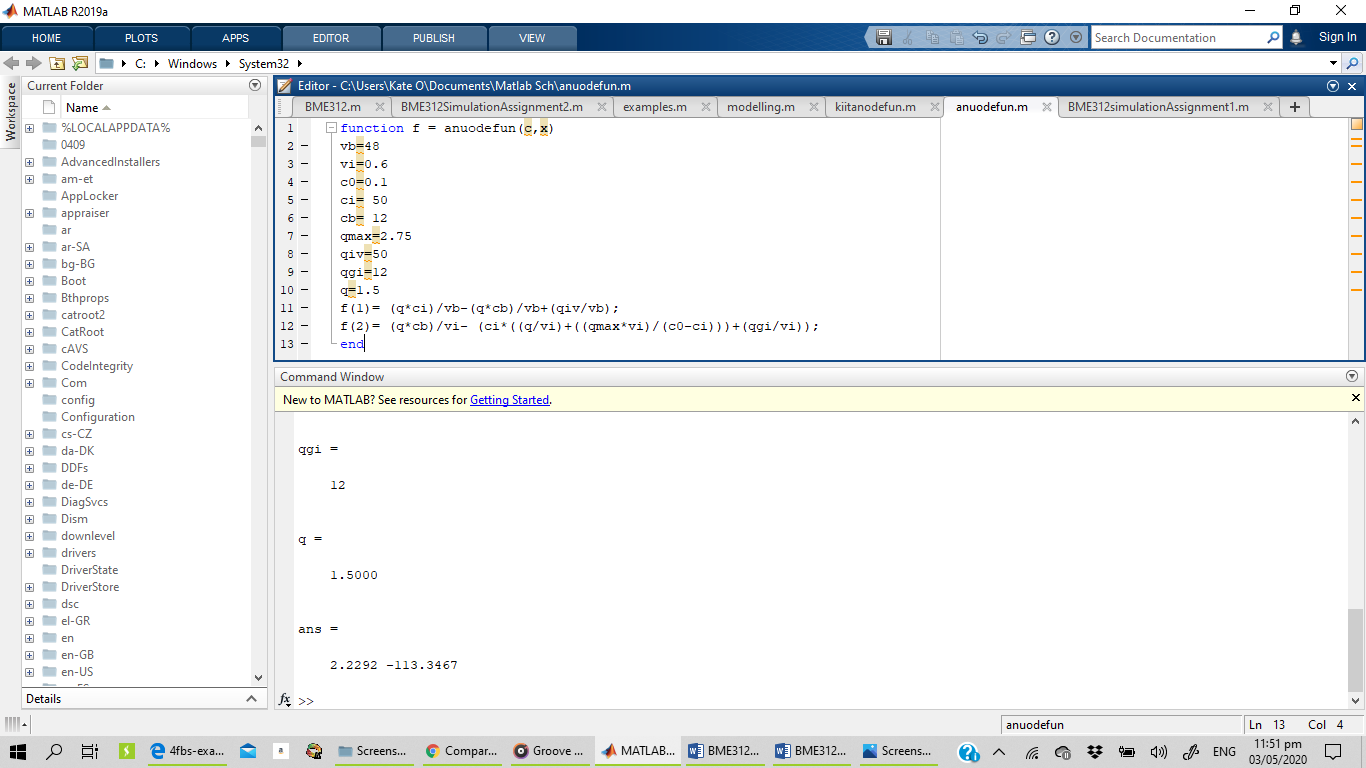 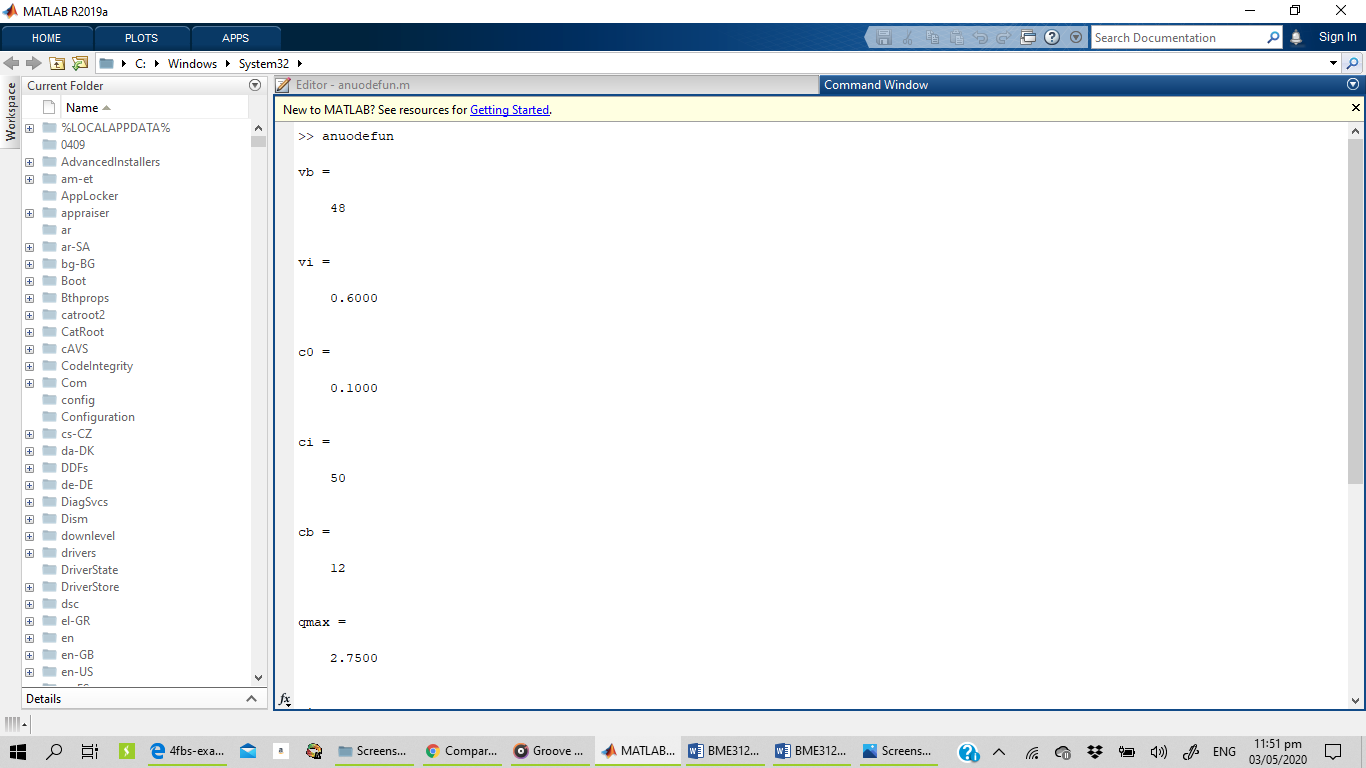 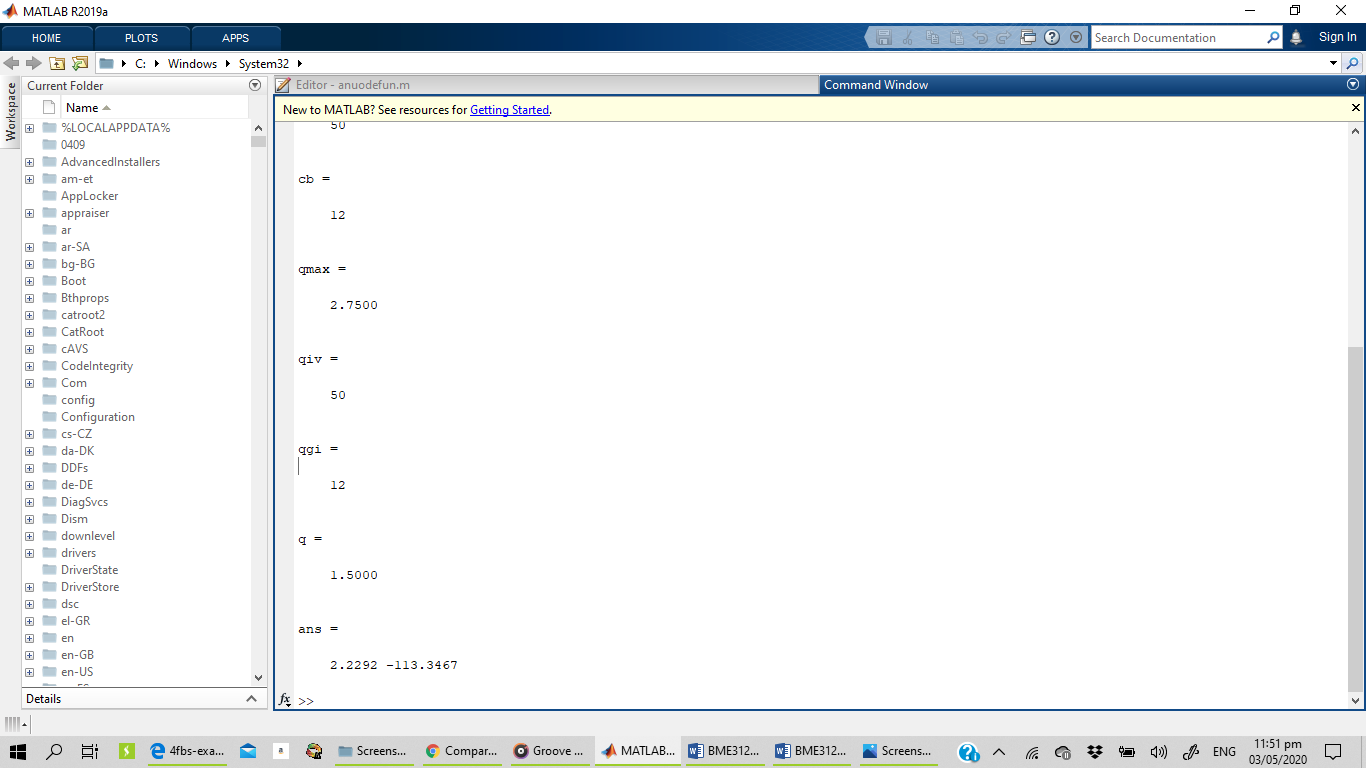 